MEMORANDUM  DEPARTMENT OF TRANSPORTATIONProject Development Branch(303)757-9040FAX (303)757-9868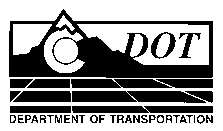 DATE:	February 17, 2012TO:	All Holders of Standard Special Provisions	FROM:	Larry Brinck, Standards and Specifications EngineerSUBJECT:	Revision of Section 630, Construction Zone Traffic ControlEffective this date, our unit is issuing a revised version of the standard special provision, Revision of Section 630, Construction Zone Traffic Control.   This revised standard special is 1 page long, and replaces a standard special provision having the same title, dated February 3, 2011.  It should be used in all projects, beginning with projects advertised on or after March 15, 2012.  Please feel free, however, to include it in projects advertised before this date.   This revised standard special provision deletes the information added to subsection 630.10 because it is already in subsection 630.11.  It deletes the fifth paragraph of subsection 630.16 in accordance with the October 21, 2010 obsolete version of this standard special provision. Those of you who keep books of Standard Special Provisions should replace the now obsolete version with this one. For your convenience, we are attaching a new Index of Standard Special Provisions, dated February 17, 2012.  In addition, you will find this and other special provisions that are being issued this date in one place in the CDOT Construction Specifications web site:http://www.coloradodot.info/business/designsupport/construction-specifications/2011-SpecsPlease click on the hyperlink titled “Recently Issued Special Provisions” to access this and other special provisions that have been issued as of this date.LB/mrsAttachmentsDistribution: Per distribution list